ПУБЛИЧНЫЙ ОТЧЕТПредседателя ППО МДОБУ  центр развития ребенка - детский сада № 63 общероссийского профсоюза образования  Бураковой О. С. о проделанной работе за 2021 годПервичная профсоюзная организация в нашем детском саду создана со дня основания дошкольного учреждения. Общая численность составляет 55 человек, 50 из них – члены Профсоюзной организации, что составляет 90,9%. В учреждении работают  4 совместителя,  которые состоят в профсоюзе по месту основной работы.Среди членов Профсоюза:     Руководители – 1 человек      Педагогические  работники - 24 человека     Учебно - вспомогательного персонала- 30 человек     Работающих пенсионеров- 12  человек;     Молодых специалистов -    0 чел.     В отпуске по уходу за ребенком – 2 челВ 2021  году в учреждение принято на работу  5 человек, которые вступили в нашу первичную профсоюзную организацию.         С целью привлечения работников в профсоюз  активно ведется информационная работа.  С вновь прибывшими работниками проводятся  беседы, ознакомление  с преимуществом профсоюзного членства, с  результатами работы первичной профсоюзной организации.      В нашем детском саду имеется  Профсоюзный уголок, который расположен в доступном для всех работников месте. Информация в уголке постоянно   пополняется новым информационным материалом о деятельности вышестоящих профсоюзных организаций.  В уголке имеется копия Коллективного договора, копия Правил внутреннего трудового распорядка, план работы профсоюзной организации, информация по оздоровлению работников и т.д. С целью более полного и содержательного информирования членов Профсоюза о работе первичной организации, Городской и Краевой организаций Профсоюза на интернет- сайте ДОУ создана страничка «Первичная профсоюзная организация МДОБУ №63»,  на которой есть  ссылки на сайт Общероссийского профсоюза образования, на сайты Городской и Краевой организаций профсоюза. Так же на страничке размещена информация: о социальном партнерстве, о деятельности первичной профсоюзной организации ДОУ, информация о мероприятиях, организованных ПК,  об оздоровлении работников и многое другое. 	В 2020 году было проведено 2 профсоюзных собраний:Протокол №4 от 21.05.2021 г.1. О работе администрации и профсоюзной организации по созданию безопасных условий труда2. Об утверждении плана работы первичной профсоюзной организации на 2021- 2022 учебный год.3. О выполнении Коллективного договора за первое полугодие 2021 года.3. О  ходе выполнения Соглашения по охране труда за 1 полугодие 2021 гПротокол №5 от 14.12.2021 г.О ходе выполнении Коллективного договора за второе полугодие 2021 г.О ходе выполнения Соглашения по охране труда за второе полугодие 2021 гО заключении Соглашения по охране труда на 2022годПрофсоюзная организация ДОУ проводит совместную работу  с администрацией  по выполнению Коллективного договора. В учреждении создана и функционирует комиссия по выполнению коллективного договора. Акты выполнения коллективного договора выносятся на профсоюзные собрания  два раза в год.  В декабре 2021 года были подведены итоги выполнения коллективного договора заключенного на 2020 – 2022 годы.   Нарушений выполнения  пунктов Коллективного договора в 2021 году не зафиксировано. Администрация согласует с профкомом следующие вопросы: Большое внимание первичная профсоюзная организация   уделяет охране труда в учреждении.В учреждении работает комиссия по охране труда, в состав которой от профсоюзной организации вошли председатель ПК Буракова О.С., член профкома Тихая Е.А. и уполномоченный по ОТ Розанова Т.Г.   Анализ работы комиссии осуществляется на её заседаниях, которые проводятся ежемесячно. Профсоюзная организация  детского сада ежегодно заключает с администрацией Соглашение по охране.    Ход выполнения Соглашения по охране труда  контролировался комиссией по охране труда, итоги проверок выносились 2 раза в год (май, декабрь), с составлением Акта о проверке выполнения Соглашения по охране труда, подписанным заведующим МДОБУ центр развития ребенка – детский сад № 63 и председателем ПК.   Комиссия анализирует ход выполнения Соглашения по охране труда, отчитывается на профсоюзных и общих собраниях трудового коллектива.  Уполномоченный по охране труда осуществляет свою деятельность согласно плана,  проводит ежеквартально проверки соблюдения норм охраны труда в учреждении.  В целях систематического контроля за, соблюдением требований законодательства по охране труда в учреждении организован административно - общественный контроль по охране труда, ведётся журнал административно-общественного контроля.В учреждении 43 рабочих места.  Все места имеют специальную оценку условий труда. Производственный травматизм в ОО в 2021 г. – отсутствует. Ежегодно проводятся периодические медицинские осмотры работников. Средствами  индивидуальной защиты обеспечены 100% сотрудников. Выплаты  и льготы за работу во вредных условиях труда получают 4человека. В учреждении имеется план проведения Дней охраны труда. Ежемесячно каждый четверг проводится согласно плана День охраны  труда. В апреле проводится Всемирный День охраны труда. В рамках которого были проведены следующие мероприятия:проведение проверки знаний норм и правил ОТ с педагогами;проверка выполнения инструкций, требований ТБ на рабочих местах;осмотр территории, сооружений на целостность;анкетирование сотрудников;субботник по благоустройству территории ОО;контроль санитарного состояния всех помещений ОО;состояние охраны труда в ОО;контроль по организации питания;контроль соблюдения режимных моментов;консультация для сотрудников ОО «Оказание первой доврачебной помощи»
Большое внимание профсоюзный комитет ОО уделяет организации и проведению культурно-массовых и спортивно-оздоровительных мероприятий. Доброй традицией стали поздравления работников с профессиональными и календарными праздниками, с юбилейными датами. Так в 2021 г были организованы   праздники: «8 Марта», «День дошкольного работника»,   «Новый год» с традиционным чаепитием и вручением символических сувениров членам профсоюза. Профсоюзный комитет регулярно информирует работников ОО о различных оздоровительных программах, льготных путёвках и курсовках с целью оздоровления в домах отдыха и санаториях. Информация  о новых оздоровительных проектах размещена на сайте ОО, а так же в Профсоюзном уголке в учреждении. Ежегодно первичная профсоюзная организация ОО оказывает материальную помощь членам профсоюза, оказавшимся в трудной жизненной ситуации, испытывающим материальные трудности. Материальная помощь оказывается по заявлению члена профсоюза.Расходование средств первичной  профсоюзной  организации проходит под контролем Ревизионной комиссии. В 2021 г. средства расходовались: - оказание материальной помощи на юбилеи, рождение ребенка – 16000 руб.-оказание материальной помощи на лечение – 28500 руб.В 2021 году все новые члены профсоюза получили именной электронный профсоюзный билет (ЭПБ), по которому можно получать от 1% до 30% от совершаемых покупок в более, чем 1000 интернет – магазинах через profcards.ru.Хочется поблагодарить всех членов профсоюзной организации, принимающих активное участие в работе: Розанову Татьяну Григорьевну – уполномоченного по ОТ, Орлову Татьяну Андреевну - председателя ревизионной комиссии профсоюзного комитета, Тихую Елену Александровну – члена ПК, Жохову Ольгу Ивановну. Хочется сказать слова благодарности заведующему нашего ОУ Глоян Наталье Николаевне за социальное партнёрство и взаимопонимание. Она всегда готова к диалогу, уважительно относится к предложениям профсоюзной организации, старается быстро решить редко возникающие разногласия. С таким руководителем работается легко, продуктивно на благо коллектива, у нас одни цели и задачи, только во взаимном содействии можно достичь результатов. В дальнейшем профсоюз ставит такие задачи, как: - увеличение профсоюзного членства; - продолжение работы по объединению усилий и координации действий профсоюзной организации по защите социальнотрудовых, профессиональных прав и интересов членов профсоюза; -способствовать сплочению коллектива; - способствовать развитию взаимоуважения, взаимовыручки и взаимопомощи в коллективе. 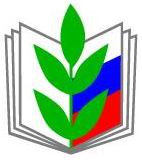 ПРОФЕССИОНАЛЬНЫЙ СОЮЗ РАБОТНИКОВ НАРОДНОГО ОБРАЗОВАНИЯ НАУКИ РОССИЙСКОЙ ФЕДЕРАЦИИПЕРВИЧНАЯ ПРОФСОЮЗНАЯ ОРГАНИЗАЦИЯ Муниципального дошкольного образовательного бюджетного учреждения центр развития ребенка – детский сад № 63 ПРОФЕССИОНАЛЬНОГО СОЮЗА РАБОТНИКОВ НАРОДНОГО ОБРАЗОВАНИЯ И НАУКИ РОССИЙСКОЙ ФЕДЕРАЦИИ(ППО МДОБУ центр развития ребенка – детский сад № 63 ОБЩЕРОССИЙСКОГО ПРОФСОЮЗА ОБРАЗОВАНИЯ)________________________________________________________________________________________08 декабря 2021г.* предварительное комплектованиеПротокол № 16 от 07.08.2021 г* тарификацияПротокол № 16 от 07.08.2021 г.* график отпусковПротокол № 14 от 14.12.2021 г* расписание занятийПротокол № 16 от 07.08.2021 г.